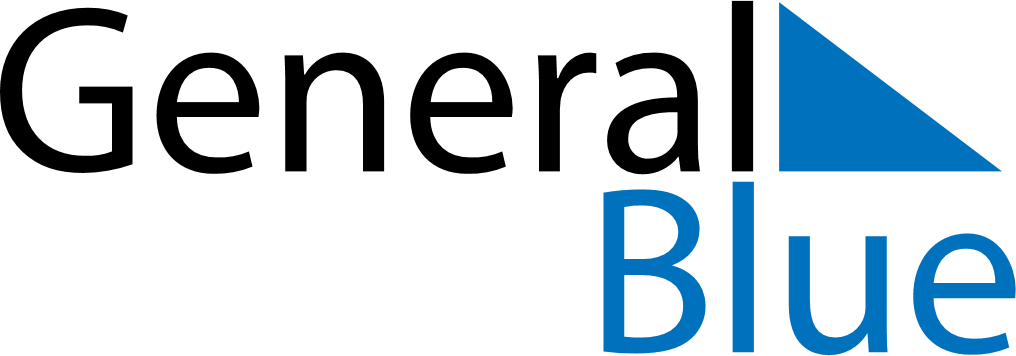 July 2024July 2024July 2024July 2024July 2024July 2024Viken, Vaesterbotten, SwedenViken, Vaesterbotten, SwedenViken, Vaesterbotten, SwedenViken, Vaesterbotten, SwedenViken, Vaesterbotten, SwedenViken, Vaesterbotten, SwedenSunday Monday Tuesday Wednesday Thursday Friday Saturday 1 2 3 4 5 6 Sunrise: 2:00 AM Sunset: 11:20 PM Daylight: 21 hours and 20 minutes. Sunrise: 2:02 AM Sunset: 11:18 PM Daylight: 21 hours and 15 minutes. Sunrise: 2:04 AM Sunset: 11:16 PM Daylight: 21 hours and 11 minutes. Sunrise: 2:07 AM Sunset: 11:14 PM Daylight: 21 hours and 6 minutes. Sunrise: 2:10 AM Sunset: 11:11 PM Daylight: 21 hours and 1 minute. Sunrise: 2:12 AM Sunset: 11:09 PM Daylight: 20 hours and 56 minutes. 7 8 9 10 11 12 13 Sunrise: 2:15 AM Sunset: 11:06 PM Daylight: 20 hours and 51 minutes. Sunrise: 2:18 AM Sunset: 11:04 PM Daylight: 20 hours and 45 minutes. Sunrise: 2:21 AM Sunset: 11:01 PM Daylight: 20 hours and 40 minutes. Sunrise: 2:24 AM Sunset: 10:58 PM Daylight: 20 hours and 34 minutes. Sunrise: 2:27 AM Sunset: 10:56 PM Daylight: 20 hours and 28 minutes. Sunrise: 2:30 AM Sunset: 10:53 PM Daylight: 20 hours and 22 minutes. Sunrise: 2:34 AM Sunset: 10:50 PM Daylight: 20 hours and 16 minutes. 14 15 16 17 18 19 20 Sunrise: 2:37 AM Sunset: 10:47 PM Daylight: 20 hours and 9 minutes. Sunrise: 2:40 AM Sunset: 10:44 PM Daylight: 20 hours and 3 minutes. Sunrise: 2:43 AM Sunset: 10:41 PM Daylight: 19 hours and 57 minutes. Sunrise: 2:47 AM Sunset: 10:37 PM Daylight: 19 hours and 50 minutes. Sunrise: 2:50 AM Sunset: 10:34 PM Daylight: 19 hours and 44 minutes. Sunrise: 2:53 AM Sunset: 10:31 PM Daylight: 19 hours and 37 minutes. Sunrise: 2:57 AM Sunset: 10:28 PM Daylight: 19 hours and 30 minutes. 21 22 23 24 25 26 27 Sunrise: 3:00 AM Sunset: 10:24 PM Daylight: 19 hours and 24 minutes. Sunrise: 3:04 AM Sunset: 10:21 PM Daylight: 19 hours and 17 minutes. Sunrise: 3:07 AM Sunset: 10:18 PM Daylight: 19 hours and 10 minutes. Sunrise: 3:10 AM Sunset: 10:14 PM Daylight: 19 hours and 4 minutes. Sunrise: 3:14 AM Sunset: 10:11 PM Daylight: 18 hours and 57 minutes. Sunrise: 3:17 AM Sunset: 10:08 PM Daylight: 18 hours and 50 minutes. Sunrise: 3:21 AM Sunset: 10:04 PM Daylight: 18 hours and 43 minutes. 28 29 30 31 Sunrise: 3:24 AM Sunset: 10:01 PM Daylight: 18 hours and 36 minutes. Sunrise: 3:27 AM Sunset: 9:57 PM Daylight: 18 hours and 30 minutes. Sunrise: 3:31 AM Sunset: 9:54 PM Daylight: 18 hours and 23 minutes. Sunrise: 3:34 AM Sunset: 9:50 PM Daylight: 18 hours and 16 minutes. 